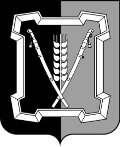 АДМИНИСТРАЦИЯ  КУРСКОГО  МУНИЦИПАЛЬНОГО  ОКРУГАСТАВРОПОЛЬСКОГО КРАЯП О С Т А Н О В Л Е Н И Е12 января 2022 г.	ст-ца Курская	  № 15	В соответствии с приказом Федеральной службы государственной регистрации, кадастра и картографии от 25 августа 2021 г. № П/0368 «Об установлении формы выписки из похозяйственной книги о наличии у гражданина права на земельный участок»администрация Курского муниципального округа Ставропольского края ПОСТАНОВЛЯЕТ:1. Внести в постановление администрации Курского муниципального округа Ставропольского края от 20 апреля 2021 г. № 352 «Об утверждении Административного регламента предоставления отделом сельского хозяйства и охраны окружающей среды администрации Курского муниципального округа Ставропольского, территориальными органами администрации Курского муниципального округа Ставропольского края, обладающими правами юридического лица,  муниципальной услуги «Выдача выписки из похозяйственной книги» следующие изменения:1.1. В заголовке после слова «Ставропольского» дополнить словом «края».1.2. В пункте 1 после слова «Ставропольского» дополнить словом «края».2. Утвердить прилагаемые изменения, которые вносятся в  Административный регламент предоставления отделом сельского хозяйства и охраны окружающей среды администрации Курского муниципального округа Ставропольского, территориальными органами администрации Курского муниципального округа Ставропольского края, обладающими правами юридического лица, муниципальной услуги «Выдача выписки из похозяйственной книги»,  утвержденный постановлением администрации Курского муниципального округа Ставропольского края от 20 апреля 2021 г. № 352. 23. Отделу по организационным и общим вопросам администрации Курского муниципального округа Ставропольского края официально обнародовать настоящее постановление на официальном сайте администрации Курского муниципального округа Ставропольского края в информационно-те-лекоммуникационной сети «Интернет».4. Настоящее постановление вступает в силу со дня его официального обнародования на официальном сайте администрации Курского муниципаль-ного округа Ставропольского края в информационно-телекоммуникационной сети «Интернет» и распространяется на правоотношения, возникшие с 28 октября 2021 г.ИЗМЕНЕНИЯ,которые вносятся в  Административный регламент предоставления отделом сельского хозяйства и охраны окружающей среды администрации Курского муниципального округа Ставропольского, территориальными органами администрации Курского муниципального округа Ставропольского края, обладающими правами юридического лица, муниципальной услуги «Выдача выписки из похозяйственной книги»1. В наименовании после слова «Ставропольского» дополнить словом «края».2. В пункте 1.1 после слова «Ставропольского» дополнить словом «края».3. В приложении № 1: 3.1. В нумерационном заголовке после слова «Ставропольского» дополнить словом «края».3.2. В наименовании после слова «Ставропольского» дополнить словом «края».4. В приложениях № 2, № 3, № 5 в нумерационных заголовках после слова «Ставропольского» дополнить словом «края». 5. Приложение № 4 изложить в редакции согласно приложению к настоящим изменениям.Заместитель главы администрации Курского муниципального округа Ставропольского края                                                                     О.В.БогаевскаяВыписка
из похозяйственной книги о наличии у гражданина права
на земельный участок(выдается в целях государственной регистрации прав на земельный участок,
предоставленный гражданину для ведения личного подсобного хозяйства)Настоящая выписка из похозяйственной книги подтверждает, что гражданину
(фамилия, имя, отчество (последнее - при наличии) полностью)(вид документа, удостоверяющего личность (серия, номер)	,(наименование органа, выдавшего документ, удостоверяющий личность)проживающему по адресу:(адрес постоянного места жительства или преимущественного пребывания)принадлежит на праве(вид права, на котором гражданину принадлежит земельный участок)земельный участок, предоставленный для ведения личного подсобного хозяйства, общей площадью  	, расположенный по адресу:категория земель  	о чем в похозяйственной книге________________________________________________________________________________________(реквизиты похозяйственной книги: номер, дата начала и окончания ведения книги, наименование органа, осуществлявшего ведение похозяйственной книги)(реквизиты документа, на основании которого в похозяйственную книгу внесена запись 
о наличии у гражданина права на земельный участок 
(указывается при наличии сведений в похозяйственной книге)О внесении изменений в постановление администрации Курского муниципального округа Ставропольского края от 20 апреля 2021 г. № 352 «Об утверждении Административного регламента предоставления отделом сельского хозяйства и охраны окружающей среды администрации Курского муниципального округа Ставропольского, территориальными органами администрации Курского муниципального округа Ставропольского края, обладающими правами юридического лица, муниципальной услуги «Выдача выписки из похозяйственной книги» Глава Курского муниципального округа Ставропольского края        С.И.КалашниковУТВЕРЖДЕНЫпостановлением администрации Курского муниципального округа Ставропольского края от 12 января 2022 г.  № 15Приложениек изменениям,  которые вносятся в  Административный регламент предоставления отделом сельского хозяйства и охраны окружающей среды администрации Курского муниципального округа Ставропольского края, территориальными органами администрации Курского муниципального округа Ставропольского края, обладающими правами юридического лица, муниципальной услуги «Выдача выписки из похозяйственной книги»,  утвержденный постановлением администрации Курского муниципального округа Ставропольского края от 20 апреля 2021 г. № 352                «Приложение № 4к Административному регламенту предос-тавления отделом сельского хозяйства и ох-раны окружающей среды администрации Курского муниципального округа Ставро-польского края, территориальными органами администрации Курского муниципального округа Ставропольского края, обладающими правами юридического лица, муниципальной услуги «Выдача выписки из похозяйственной книги»(место выдачи)(дата выдачи)дата рождения«»г., документ, удостоверяющий личность, выдан «»г.«»г. сделана запись на основании
(должность)(подпись, инициалы и фамилия, печать (при наличии)(указывается полное наименование должности уполномоченного выдавать выписки из похозяйственной книги должностного лица органа местного самоуправления)(указывается полное наименование должности уполномоченного выдавать выписки из похозяйственной книги должностного лица органа местного самоуправления)(в случае выдачи выписки из похозяйственной книги о наличии у гражданина права на земельный участок в форме электронного документа такой электронный документ заверяется усиленной квалифицированной электронной подписью уполномоченного на подписание такой выписки лица)».